ФЕДЕРАЛЬНЫЙ НАУЧНЫЙ ЦЕНТР ПИЩЕВЫХ СИСТЕМим. В.М. ГОРБАТОВА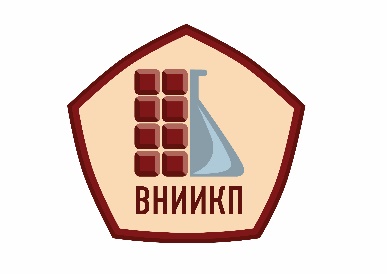 ВСЕРОССИЙСКИЙ НАУЧНО-ИССЛЕДОВАТЕЛЬСКИЙ ИНСТИТУТ КОНДИТЕРСКОЙ ПРОМЫШЛЕННОСТИУважаемые коллеги!ВНИИКП – филиал ФГБНУ «ФНЦ пищевых систем им. В.М. Горбатова» РАН приглашает на научно-практический семинар, посвященный  вопросам определения физико-химических показателей качества сырья, полуфабрикатов и готовых кондитерских изделий.Программа семинара: Определение физико-химических показателей качества жиров: индукционный период, перекисное и кислотное числа, пробоподготовка.Определение активности воды и массой доли влаги.Определение показателей пищевой ценности: массовая доля жира, массовая доля общего белка, массовая доля общего сахара и редуцирующих веществ, пробоподготовка.Определение содержание консервантов: массовая доля сорбиновой кислоты. Программой семинара предусмотрены теоретические лекции и практическая демонстрация проведения анализов в лаборатории.Участники семинара получат сертификат о прохождение курсов повышения квалификации.Стоимость участия в семинаре – 8600 рублей без НДС. По всем вопросам, касающимся семинара, обращаться по телефонам:8(495)963-54-75  Кондратьев Николай Борисович8(495)963-65-00  Руденко Оксана Сергеевнаe-mail: conditerprom@mail.ru    conditerpromnk@mail.ruБудем рады видеть Вас на нашем семинаре!Дата проведения24 мая 2018 г.Время проведенияс 10.30 до 18-00 (предусмотрен кофе-брейк)Место проведенияг. Москва, ул. Электрозаводская, дом 20, стр.3Тема семинараИсследование показателей качества кондитерских изделий и сырья для их производства физико-химическими методами